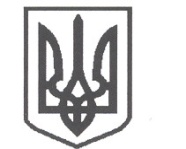 УКРАЇНАСРІБНЯНСЬКА СЕЛИЩНА РАДАВИКОНАВЧИЙ КОМІТЕТРІШЕННЯ19 травня 2021 року     					              	      	№   139 	смт СрібнеПро розгляд заяви  гр. СИВОЛАПА І.О.,жителя  вул. Центральна 70, с.Поділ, Прилуцького району, Чернігівської областіРозглянувши заяву гр. СИВОЛАПА  Ігоря Олександровича, жителя               вул. Центральна 70,  с.Поділ, Прилуцького району, Чернігівської області    та матеріали, подані до виконавчого комітету, про надання дозволу на проведення земляних робіт біля житлового будинку, що знаходиться за адресою:             вул. Центральна 70,  с.Поділ, Прилуцького району, Чернігівської області, керуючись ст. 30  Закону України «Про місцеве самоврядування в Україні», виконавчий комітет селищної ради вирішив: Надати  гр. СИВОЛАПУ  Ігорю Олександровичу дозвіл на проведення земляних робіт біля житлового будинку, що знаходиться за адресою              вул. Центральна 70,  с.Поділ, Прилуцького району, Чернігівської області.З метою недопущення аварійних ситуацій земляні роботи проводити за умови їх погодження з керівництвом Срібнянської дільниці з експлуатації газового господарства Прилуцького управління з експлуатації газового господарства ПАТ «Чернігівгаз»,  СЛД №4 районного центру телекомунікацій №234 м.Прилуки, Срібнянського ВП Прилуцького ВП ГУНП в Чернігівській обл. Встановити термін дії дозволу - 3 доби з початку проведення земляних робіт.                                                                                                                                                                                                                                                                                                                                                                                                                                                                                                                                                                                                                                                                                                                                                                                                                                                                                                                                                                                                                                                                                                                                                                                                                                                                                                                                                                                                                                                                                                                                                                                                                                                                                                                                                                                                                                                                                                                                                                                                                                                                                                                                                                                                                                                                                                                                                                                                                                                                                                                                                                                                                                                                                                                                                                                                                                                                                                                                                                                                                                                                                                                                                                                                                                                                                                                                                                                                                                                                                                                                                                                                                                                                                                                                                                                                                                                                                                                                                                                                                                                                                                                                                                                                                                                                                                                                                                                                                                                                                                                                                                                                                                                                                                                                                                                                                                                                                                                                                                                                                                                                                                                                                                                                                                                                                                                                                                                                                                                                                                                                                                                                                                                                                                                                                                                                                                                                                                                                                                                                                                                                                                                                                                                                                                                                                                                                                                                                                                                                                                                                                                                                                                                                                                                                                                                                                                                                                                                                                                                                                                                                                                                                                                                                                                                                                                                                                                                                                                                                                                                                                                                                                                                                                                                                                                                                                                                                                                                                                                                                                                                                                                                                                                                                                                                                                                                                                                                                                                                                                                                                                                                                                                                                                                                                                                                                                                                                                                                                                                                                                                                                                                                                                                                                                                                                                                                                                                                                                                                                                                                                                                                                                                                                                                                                                                                                                                                                                                                                                                                                                                                                                                                                                                                                                                                                                                                                                                                                                                                                                                                                                              Зобов'язати гр. СИВОЛАПА  Ігоря Олександровича після проведення земляних робіт забезпечити відновлення порушених елементів благоустрою.Контроль  за   виконанням  цього   рішення  покласти  на  першого заступника селищного голови Віталія ЖЕЛІБУ.Селищний голова	Олена ПАНЧЕНКО